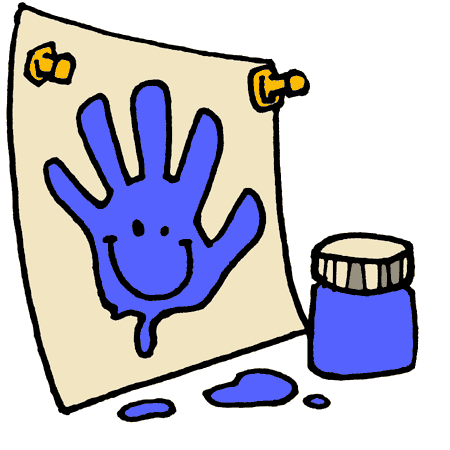   FOURNITURES CLASSE DE GRANDE SECTION
Madame, Monsieur, Vous trouverez ci-après la liste du matériel demandé pour la classe de grande section :Pour la classe : Un porte-vues personnalisable de 120 vuesUne photo d’identitéUne timbaleUne boîte de mouchoirsUn rouleau d’essuie toutUn change complet de vêtements adaptés à la saison, dans un sac et marqué au nom de l’enfantPour le temps de repos : Un doudou s’il y a lieu Un petit coussin lavableUn tapis de sol mince (type gym)Merci  d’étiqueter tout le matériel de votre enfant.Dans l’attente de vous retrouver à la pré-rentrée qui aura lieu le mercredi 31 août de 16h30 à 18 h, je vous souhaite à toutes et à tous de passer un bel été ! Nadège HERVO